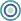 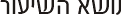 مَعلومات فِي طَريقُها للْمُعالَجَةمَعلومات فِي طَريقُها للْمُعالَجَة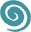 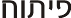 כתיבה  ופיתוח الطالبة: دعاء عسلي, بإرشاد عبير عابد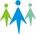 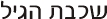 الصف الخامسالصف الخامس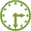 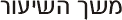 50 دقيقة50 دقيقة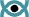 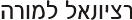 الدرس الثالث من الوحدة التعليمية يعتبر من الدروس المهمة جدا في الوحدة فمن خلالها سيتعرف الطالب على أهمية عملية اتصال داخل جسمنا من خلال استقبال معلومات من البيئة الخارجية وكيفية معالجتها.فموضوع الدرس هو "جهاز الأعصاب" وكما نعلم بان هذا جهاز من خلاله تنفَّذ جميع العمليات الحياتية ولعمل باقي الأجهزة في الجسم.الدرس الثالث من الوحدة التعليمية يعتبر من الدروس المهمة جدا في الوحدة فمن خلالها سيتعرف الطالب على أهمية عملية اتصال داخل جسمنا من خلال استقبال معلومات من البيئة الخارجية وكيفية معالجتها.فموضوع الدرس هو "جهاز الأعصاب" وكما نعلم بان هذا جهاز من خلاله تنفَّذ جميع العمليات الحياتية ولعمل باقي الأجهزة في الجسم.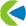 קישורלמסמךהסטנדרטיםבמוטלביהסהיסודי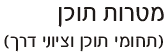 תחום תוכן 3: מדעי חייםתחום משנה: האדם בריאותו, התנהגותו ואיכות חייוסטנדרט תוכן 3.3: התלמידים יכירו מבנים בגוף האדם, יבינו עקרונות הקשורים לתפקוד גוף האדם ויפתחו מודעות לצורך בשמירה ובקידום הבריאות ואיכות חיים.ציוני דרך: מערכות בגוף האדםהגוף כמערכת:-התלמידים יציינו שהגוף בנוי ממספר מערכות (כגוון נשימה, עיכול, דם, עצבים ושלד)  ויזהו את מיקומם הכללי.أهداف بمجال المضمون:أن يميز الطالب بين أجزاء جهاز الأعصاب.أن يربط الطالب بين جهاز الأعصاب وعملية الاتصال.أهداف بمجال التفكير:أن يستنتج الطالب أهمية جهاز الأعصاب. أن يستنتج الطالب أهمية وظيفة جهاز الأعصاب.أن يقارن بين عمل ووظيفة كل من جهاز الأعصاب المركزي وجهاز الأعصاب الطرفي.תחום תוכן 3: מדעי חייםתחום משנה: האדם בריאותו, התנהגותו ואיכות חייוסטנדרט תוכן 3.3: התלמידים יכירו מבנים בגוף האדם, יבינו עקרונות הקשורים לתפקוד גוף האדם ויפתחו מודעות לצורך בשמירה ובקידום הבריאות ואיכות חיים.ציוני דרך: מערכות בגוף האדםהגוף כמערכת:-התלמידים יציינו שהגוף בנוי ממספר מערכות (כגוון נשימה, עיכול, דם, עצבים ושלד)  ויזהו את מיקומם הכללי.أهداف بمجال المضمون:أن يميز الطالب بين أجزاء جهاز الأعصاب.أن يربط الطالب بين جهاز الأعصاب وعملية الاتصال.أهداف بمجال التفكير:أن يستنتج الطالب أهمية جهاز الأعصاب. أن يستنتج الطالب أهمية وظيفة جهاز الأعصاب.أن يقارن بين عمل ووظيفة كل من جهاز الأعصاب المركزي وجهاز الأعصاب الطرفي.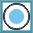 מושגיםעיקרייםלשיעורזהالجهاز العصبي, ألياف عصبية, أعضاء الحس, خلايا حسية, الدماغ, نجاع شوكي, عصب.الجهاز العصبي, ألياف عصبية, أعضاء الحس, خلايا حسية, الدماغ, نجاع شوكي, عصب.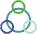 
(סמנוופרטואתהמתאים)
קישורלמסמךהמיומנויות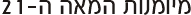 אוריינות מדיה ומידע ( איתור מידע/ הערכת מידע/ שימוש במספר סוגי מידע: טקסט/תמונה/ קול)

מיומנויות תקשורת    (דוא"ל / פורום/ בלוגים/ עריכה שיתופית)

חשיבהופיתרוןבעיות (זיהוי בעיה/ הגדרת הצורך במידע לפתרון הבעיה/ הצגת מרחב פתרונות תוך שימוש במקורות מידע שונים)
מיומנויות בינאישיות ועבודה שיתופית ( בסביבה מתוקשבת: עריכה שיתופית, קבוצות דיון, הבניית ידע משותף בקובץ, באתר)

למידה והתנהלות עצמאית(במשימות מתוקשבות: למידה עצמית /  למידה תוך קבלת משובLMS / למידה תוך הבניית ידע)אוריינות מדיה ומידע ( איתור מידע/ הערכת מידע/ שימוש במספר סוגי מידע: טקסט/תמונה/ קול)

מיומנויות תקשורת    (דוא"ל / פורום/ בלוגים/ עריכה שיתופית)

חשיבהופיתרוןבעיות (זיהוי בעיה/ הגדרת הצורך במידע לפתרון הבעיה/ הצגת מרחב פתרונות תוך שימוש במקורות מידע שונים)
מיומנויות בינאישיות ועבודה שיתופית ( בסביבה מתוקשבת: עריכה שיתופית, קבוצות דיון, הבניית ידע משותף בקובץ, באתר)

למידה והתנהלות עצמאית(במשימות מתוקשבות: למידה עצמית /  למידה תוך קבלת משובLMS / למידה תוך הבניית ידע)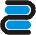 חומריהוראה
כתוביםומתוקשביםالمصادر:كوهين،ن.هرئيل،ي.ناتيف،ل.أبوطبول،ي.(2009).كتاب بنظرة جديدة للعلوم والتكنولوجيا للصف السادس.راموت: جامعة تل أبيب.ص154المود التعليمية:سلسلة من الأفلام الملائمة لمستوى ابتدائي التعليمية: والتي من خلالها سيتعرف الطالب على عمل جهاز الاعصاب وأجزاءه وكيفية معالجة المعلومات في الدماغ وتنفيذ رد الفعل.فلاش تعليمي (1): يعرض الفلاش التعليمي مبنى الدماغ.رابط 1 - الأعصاب: يُشرح من خلال الرابط عن أجزاء جهاز الأعصاب وعن الخلايا العصبية وكيفية عملها, وكيفية استعمال الحواس في للتعرف على العالم الذي حولنا.رابط 2- جهاز الأعصاب: رابط يشرح عن جهاز الأعصاب ووظيفة كل جزء في الجهاز وأهميته لتنفيذ المهمات الحياتية.المصادر:كوهين،ن.هرئيل،ي.ناتيف،ل.أبوطبول،ي.(2009).كتاب بنظرة جديدة للعلوم والتكنولوجيا للصف السادس.راموت: جامعة تل أبيب.ص154المود التعليمية:سلسلة من الأفلام الملائمة لمستوى ابتدائي التعليمية: والتي من خلالها سيتعرف الطالب على عمل جهاز الاعصاب وأجزاءه وكيفية معالجة المعلومات في الدماغ وتنفيذ رد الفعل.فلاش تعليمي (1): يعرض الفلاش التعليمي مبنى الدماغ.رابط 1 - الأعصاب: يُشرح من خلال الرابط عن أجزاء جهاز الأعصاب وعن الخلايا العصبية وكيفية عملها, وكيفية استعمال الحواس في للتعرف على العالم الذي حولنا.رابط 2- جهاز الأعصاب: رابط يشرح عن جهاز الأعصاب ووظيفة كل جزء في الجهاز وأهميته لتنفيذ المهمات الحياتية.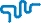 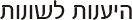 هذا الدرس سيلبي الاحتياجات الفردية من خلال التنوع في الأسئلة التي ستكون خلال الحصة وسيكون العمل بأزواج خلال الفعاليات والأزواج مكونة من طالب مجتهد وطالب ضعيف, كما أن الفلاشات والأفلام التعليمية التي سيتعلمها المعلم تُلائم جميع المستويات.هذا الدرس سيلبي الاحتياجات الفردية من خلال التنوع في الأسئلة التي ستكون خلال الحصة وسيكون العمل بأزواج خلال الفعاليات والأزواج مكونة من طالب مجتهد وطالب ضعيف, كما أن الفلاشات والأفلام التعليمية التي سيتعلمها المعلم تُلائم جميع المستويات.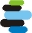 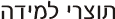 الطلاب سيقومون بـ:إدارة نقاش بالحصة عن كيفية استقبال المعلومات من البيئة الخارجية, وكيف نقوم بأي رد فعل.حل أسئلة ملخصة من خلال لعبة تعليمية (من سيربح المليون).حل أسئلة بعد قراءة قطعة معلومات.الإجابة على الأسئلة التي ستعرض بعد كل فيلم سيعرض خلال الحصة.الطلاب سيقومون بـ:إدارة نقاش بالحصة عن كيفية استقبال المعلومات من البيئة الخارجية, وكيف نقوم بأي رد فعل.حل أسئلة ملخصة من خلال لعبة تعليمية (من سيربح المليون).حل أسئلة بعد قراءة قطعة معلومات.الإجابة على الأسئلة التي ستعرض بعد كل فيلم سيعرض خلال الحصة.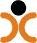 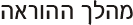 בשיעור זה חלקים:
חלק א' –  مبنى جهاز الأعصابחלק ב' – الجهاز العصبي أثناء القيام بفعاليته.בשיעור זה חלקים:
חלק א' –  مبنى جهاز الأعصابחלק ב' – الجهاز العصبي أثناء القيام بفعاليته.זמן
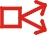 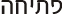 הנחיות לתלמידהמלצות למורהسيجيب الطالب على أسئلة المراجعة التي سيطرحها المعلم على الطالب.وسيقوم بقراءة إجاباتهم التي دونها خلال حلهم للوظيفة البيتية.سيفتتح المعلم الدرس بالقاء التحية على الطلاب ويكتب التاريخ على ومن ثم سيطرح المعلم اسئلة للمراجعة عن موضوع الدرس السابق " الاتصال بين الحيوانات" , على سبيل المثال:ما هي مكونات عميلة الاتصال؟ما هي لغة الحيوان التي تعلمناها في الدرس السابق؟ عدد اللغات الخاصة بالحيوانات؟ما هي الاحتياجات التي تحصل عليها الحيوانات من خلال عملية الاتصال؟ومن ثم سيقوم بجل اسئلة الوظيفة من موقع آفاق للعلوم والتكنولوجيا.10 دقائق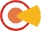 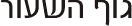 (الاستدراج والعرض)הנחיות לתלמידהמלצות למורה(الاستدراج والعرض)חלק א' الاستدراج: سيقوم الطالب مشاهدة الفيلم الذي سيُعرض ومن ثم سيستنجون الطلاب موضوع الدرس من خلاله, سيجيب على أسئلة المعلم التي ستطرح عليه.سيقارن الطالب بين عمل كل من جهاز الأعصاب الطرفي وجهاز الأعصاب المركزي.חלק א'سيعرض المعلم شريحة تحوي على سؤالين ومن ثم سيعرض فيلم تعليمي ليستنتج الطلاب  موضوع الدرس وهو "جهاز الأعصاب" والشريحة الثانية سيكون عما سيتعلمونه الطلاب خلال الحصة ويسأل المعلم الطلاب:ما الذي شاهدتموه خلال الفيلم؟ إذاً ما هو موضعنا درسنا لليوم؟ ما الذي يميز جهاز الأعصاب الذي سنتعلم عنه اليوم؟الآن سيشرح للطلاب عن مكونات الجهاز العصبي : دماغ (1- (فليم تعليمي عن مكونات الدماغ, 2-فيلم يبين كيف يتم الربط بين الدماغ والبيئة, ومن خلال الأفلام التعليمية السابقة على المعلم ان يشرح ايضا للطلاب عن الجهاز العصبي الطرفي والمركزي , كما أن المعلم سيبين للطلاب كيفية نقل الإشارات والتي هي عبارة عن عملية نقل المعلومات داخل الجهاز من خلال فيلم تعليمي, النخاع الشوكي, ألياف العصبية.وسيشرح المعلم عن كل جزء على حدة بمساعدة أفلام تعليمية وفلاشات وموقع تعليمي سيساعد المعلم خلال شرح المادة.20 دقيقة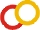 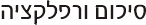 המשגההנחיות לתלמידהמלצות למורה5 دقائقהמשגהسيقوم الطلاب بالاجابة على الأسئلة المكتوبة على البطاقة التي بحوزتهسيقوم المعلم باجمال الدرس من أسئلة سيوجها للطلاب مكتوبة على بطاقات وعلى كل طالب ان بجيب على السؤال الذي مكتوب على البطاقة التي بحوزته مثل:ما هي وظيفة جهاز الأعصاب ؟ما هي أجزاء جهاز الاعصاب؟5 دقائق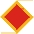 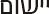 הנחיות לתלמידהמלצות למורה10 دقائقسيشترك الطلاب بحل اسئلة من خلال لعبة تعليمية ملخصة للمادة واللعبة بعنوان " من سيربح المليون" لتفحص مدى فهم الطلاب للمادة من خلال المبلغ الذي سيصل له كل طالب وستكون اللعبة بأزواج.سيقوم المعلم بإعطاء التعليميات الخاصة باللعبة  وتجربة اللغبة أمام الطلاب قبل ان يبدأوا باللعب والتعليمات هي: اللعبة ستكون بأزواج, وعلى كل طالبان ان بعطون ان يسجلوا المبلغ الذي حصلوه خلال اللعب.10 دقائقהערכהسيتم تقييم الطلاب من خلال اللعبة التعليمية الملخصة للموضوع ومن خلال الاسئلة التي دونت على البطاقات فكل طالب سيحصل على بطاقة وبشكل عشوائي.سيتم تقييم الطلاب من خلال اللعبة التعليمية الملخصة للموضوع ومن خلال الاسئلة التي دونت على البطاقات فكل طالب سيحصل على بطاقة وبشكل عشوائي.רפלקציהسيقوم المعلم بالارتداد الذاتي لهذه الحصة في نهايتها من خلال عدة أسئلة ويطلب من الطلاب ارسال أجوبتهم على البريد الالكترني الخاص به  وهي:
ما هو الشيء المميز الذي أثار انتباهك في هذه الحصة؟ما هي المعلومات الجديدة التي حصلت عليها في هذه الحصة؟ما الذي لم يعجبك في هذه الحصة؟ وماذا تقترح بديل لذلك؟سيقوم المعلم بالارتداد الذاتي لهذه الحصة في نهايتها من خلال عدة أسئلة ويطلب من الطلاب ارسال أجوبتهم على البريد الالكترني الخاص به  وهي:
ما هو الشيء المميز الذي أثار انتباهك في هذه الحصة؟ما هي المعلومات الجديدة التي حصلت عليها في هذه الحصة؟ما الذي لم يعجبك في هذه الحصة؟ وماذا تقترح بديل لذلك؟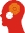 העשרהفيلم تعليمي يشرح بتوسع عن جهاز الأعصاب.فيلم تعليمي يشرح بتوسع عن جهاز الأعصاب.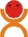 עבודה פרטניתسيوزع على كل طالب بطاقة وسيقوم بحل السؤال المدون على البطاقة.سيوزع على كل طالب بطاقة وسيقوم بحل السؤال المدون على البطاقة.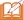 שיעורי ביתسيعطي المعلم الطلاب رابطان (رابط 1, رابط 2) ملخصان للمادة من خلال قطع تعليمية وعلى الطلاب حل الاسئلة المرفقة في نهاية كل قطعة كما أنه على المعلم ان يشرح للطلاب كيفية استعمال الروابط.سيعطي المعلم الطلاب رابطان (رابط 1, رابط 2) ملخصان للمادة من خلال قطع تعليمية وعلى الطلاب حل الاسئلة المرفقة في نهاية كل قطعة كما أنه على المعلم ان يشرح للطلاب كيفية استعمال الروابط.5 دقائق